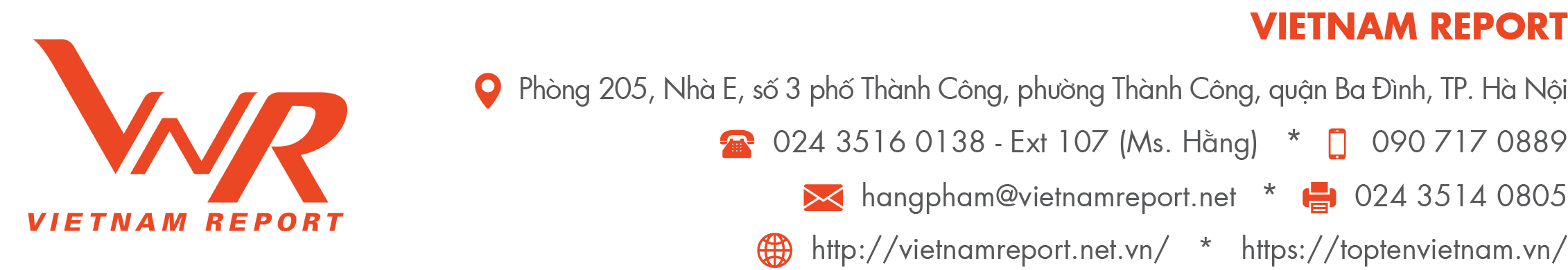 PHIẾU HỎI DOANH NGHIỆP(Phục vụ Bảng xếp hạng Top 10 Công ty bảo hiểm uy tín năm 2021)Vietnam Report cam kết Phiếu hỏi chỉ phục vụ mục đích nghiên cứu, không công bố những thông tin Doanh nghiệp cung cấp theo đúng quy chế bảo mật thông tin. Kính mong Quý Doanh nghiệp điền đầy đủ thông tin và gửi về cho Vietnam Report trước 17h ngày 21/6/2021.                Trân trọng cảm ơn sự hợp tác của Quý Doanh nghiệp!Quý Doanh nghiệp vui lòng quét mã QR để tải bản softcopy phiếu hỏi (nếu cần).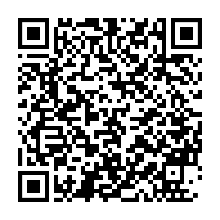 THÔNG TIN NGƯỜI ĐIỀN PHIẾUHọ và tên: ………..………………………………………………………………………………………….…….Bộ phận làm việc: …………………………………………………………………………………………………Số điện thoại liên lạc: ……………………………………………………………………………………………..Email: ………………………………………………………………………………………………….…….........Tên Công ty:…………………………………………………………………………………………………...Mã số thuế:………………………………………………………………………………………….................Loại hình hoạt động của Công ty: Nhà nước		 Tư nhân	 Có vốn đầu tư nước ngoài (trên 50%)Lĩnh vực kinh doanh chính của Công ty: Nhân thọ		 Phi nhân thọ Khác (vui lòng ghi rõ):………………………………………………………………………………………Thông tin tài chính của Công ty Dịch COVID-19 có tác động đến quyết định của Quý Doanh nghiệp trong những lĩnh vực sau như thế nào?Doanh thu của Quý Doanh nghiệp từ các kênh phân phối sau thay đổi như thế nào từ khi đại dịch COVID-19 bùng phát?Đâu là Top 5 chiến lược ưu tiên của Quý Doanh nghiệp trong bối cảnh hậu COVID-19 ? Tăng trưởng doanh thu Phát triển mạng lưới hoạt động thông qua qua việc khai trương văn phòng, chi nhánh mới Nâng cao năng lực đổi mới để tạo sự khác biệt của sản phẩm Áp dụng công nghệ mới để xây dựng năng lực hoạt động kỹ thuật số Nâng cao chất lượng của đội ngũ tư vấn viên/đại lý bảo hiểm Cải thiện chất lượng dịch vụ khách hàng Đa dạng hóa các kênh phân phối: Bancassurance, Online, Digital… Xây dựng hệ thống vận hành lấy khách hàng làm trung tâm Tái cơ cấu danh mục đầu tư Thực hiện M&A Tăng cường hợp tác, phối hợp với ngân hàng, đơn vị cung cấp dịch vụ chăm sóc sức khỏe Nâng cao chất lượng quản trị doanh nghiệp theo thông lệ quốc tế Tăng cường vai trò kiểm soát nội bộ, quản lý rủi ro Tăng cường công tác giám định bồi thường, kiểm soát tốt tỷ lệ bồi thường Nâng cao năng lực công nghệ-y tế để hỗ trợ phát triển hệ thống y tế công cộng Khác (vui lòng cho biết) …………………………………………………………………………………….Quý Doanh nghiệp đánh giá thế nào về MỨC ĐỘ ẢNH HƯỞNG CỦA CÁC YẾU TỐ SAU trên thang điểm 5 đến HOẠT ĐỘNG KINH DOANH CỦA DOANH NGHIỆP trong 6 tháng cuối năm 2021?Theo Quý Doanh nghiệp, triển vọng toàn ngành Bảo hiểm trong 6 tháng cuối năm 2021 so với 6 tháng đầu năm sẽ như thế nào? Khó khăn hơn rất nhiều Khó khăn hơn một chút Không thay đổi Khả quan hơn một chút Khả quan hơn rất nhiềuTheo Quý Doanh nghiệp, đâu là Top 3 cơ hội của ngành Bảo hiểm trong bối cảnh hậu COVID-19? Triển vọng kinh tế vĩ mô phục hồi Thị trường bảo hiểm phát triển ổn định, lành mạnh Quá trình hội nhập quốc tế thúc đẩy hoạt động thương mại, mở rộng thị trường Tỷ lệ thâm nhập bảo hiểm/GDP thấp, tầng lớp trung lưu gia tăng nhanh chóng Nhận thức và hiểu biết của người dân về bảo hiểm ngày càng được cải thiện Sản phẩm bảo hiểm đa dạng Kênh phân phối bảo hiểm đa dạng Làn sóng M&A trong ngành bảo hiểm Công nghệ phát triển mạnh mẽ và áp dụng trong tất cả các giai đoạn của chuỗi giá trị ngành bảo hiểm Khác (vui lòng cho biết) ……………………………………………………………………………………Theo Quý Doanh nghiệp, đâu là Top 4 thách thức lớn nhất của các doanh nghiệp trong ngành Bảo hiểm trong bối cảnh hậu COVID-19? Dòng tiền chảy vào thị trường bảo hiểm hạn chế Thu nhập của khách hàng giảm sút dẫn đến kinh doanh khó khăn hơn Quá trình vận hành trực tuyến còn nhiều hạn chế Rủi ro từ yếu tố thiên tai, thời tiết khắc nghiệt, dịch bệnh…	 Cạnh tranh trong ngành ngày càng gia tăng Thiếu nguồn nhân lực chất lượng cao, có hiểu biết rõ ràng về thị trường bảo hiểm Người tiêu dùng chưa thực sự tin tưởng vào các sản phẩm bảo hiểm Vấn đề trục lợi bảo hiểm Hạ tầng CNTT bất cập	 Khác (vui lòng cho biết) …………………………………………………………………………………….Theo Quý Doanh nghiệp, Top 3 lợi thế cạnh tranh của doanh nghiệp mình hiện nay là gì? Phí bảo hiểm cạnh tranh Sản phẩm bảo hiểm đa dạng Chất lượng dịch vụ chăm sóc khách hàng Chất lượng đội ngũ tư vấn viên/đại lý Quy mô khách hàng Mạng lưới và kênh phân phối Ứng dụng công nghệ  Dữ liệu lớn về khách hàng và thị trường  Khác (vui lòng cho biết) ……………………………………………………………………………………Theo Quý Doanh nghiệp, để hỗ trợ tốt nhất cho thị trường bảo hiểm, Chính phủ nên chú trọng đến những biện pháp nào trong thời gian tới đây? Thúc đẩy ứng dụng công nghệ thông tin trong lĩnh vực bảo hiểm Đẩy nhanh tái cơ cấu, khuyến khích hoạt động M&A Tiếp tục cải thiện hệ thống văn bản pháp lý có liên quan Tăng mức độ phạt đối với hành vi trục lợi bảo hiểm Nâng cao ý thức của người dân về bảo hiểm tai nạn, sức khỏe… Khác (vui lòng cho biết) …………………………………………………………………………………….Đánh giá của Quý Doanh nghiệp về MỨC ĐỘ ẢNH HƯỞNG CỦA CÁC YẾU TỐ SAU trên thang điểm 5 đến UY TÍN CỦA DOANH NGHIỆP?Tình hình chuyển đổi số tại Quý Doanh nghiệp hiện nay như thế nào? Đang triển khai Đang có kế hoạch sẽ triển khai Chưa có kế hoạch triển khai Không rõTheo Quý Doanh nghiệp, đâu là Top 3 lợi ích lớn nhất mà doanh nghiệp Bảo hiểm được hưởng khi phát triển Insurtech trong bối cảnh hậu COVID-19? Thay đổi hoàn toàn quá trình trải nghiệm dịch vụ khách hàng Tạo nền tảng cho phép đưa ra những sản phẩm vượt trội và cải tiến, ví dụ: bảo hiểm dựa trên hành vi thực tế của khách hàng: Pay-as-you-go và Pay-as-you-drive… Cung cấp các đề xuất sản phẩm theo hướng cá nhân hóa cho khách hàng Cải thiện mô hình phân phối, đa dạng hóa kênh bán hàng Cách thức vận hành được cải tiến thông minh hơn, ngăn chặn gian lận, sai sót trong quá trình vận hành Giảm thiểu chi phí Có được dữ liệu lớn (Big Data) về khách hàng và thị trường Gia tăng khả năng tiếp cận và tương tác với khách hàng Khác (vui lòng cho biết) …………………………………………………………………………………….Hiện nay, Quý Doanh nghiệp đã triển khai áp dụng Insurtech trong hoạt động kinh doanh như thế nào? Xây dựng ứng dụng trên thiết bị thông minh Áp dụng công nghệ ChatBot Phân phối sản phẩm qua kênh bán hàng mới: trực tuyến, mạng xã hội Phân phối sản phẩm qua Website so sánh các sản phẩm bảo hiểm (Web aggregator) Phát triển mô hình bảo hiểm ngang hàng (peer-to-peer insurance) Phát triển các sản phẩm bảo hiểm theo yêu cầu Triển khai phần mềm lõi bảo hiểm Khác (vui lòng cho biết) …………………………………………………………………………………….Top 4 khó khăn lớn nhất cản trở Quý Doanh nghiệp triển khai chuyển đổi số nói chung và Insurtech nói riêng là gì?  Chi phí đầu tư lớn, thời gian đầu tư kéo dài Xung đột nội bộ trong quá trình chuyển đổi mô hình quản trị, điều hành, cấu trúc sản phẩm Rủi ro an ninh mạng, bảo vệ thông tin khách hàng Thiếu nhân sự có kỹ năng liên quan chuyển đổi số: Khoa học dữ liệu (Data Science), Thiết kế trải nghiệm người dùng (UX design), Marketing kỹ thuật số (Digital marketing)… Người tiêu dùng chưa có thói quen mua bảo hiểm chủ động online Chưa xây dựng được sản phẩm bảo hiểm có tính khác biệt, phù hợp với đặc thù của bảo hiểm trực tuyến Trong dài hạn phải đối mặt với nguy cơ khách hàng rút khỏi thị trường bảo hiểm truyền thống Chưa có quy định, hướng dẫn của cơ quan quản lý Nhà nước Vấn đề trục lợi bảo hiểm khi thực hiện công tác giám định, bồi thường trực tuyến Khác (vui lòng cho biết) …………………………………………………………………………………….Theo đánh giá của Quý Doanh nghiệp, đâu là các Công ty tiêu biểu nhất trong ngành Bảo hiểm Việt Nam hiện nay? (Xin vui lòng đánh số từ 1 – 10 doanh nghiệp trong danh sách dưới đây với thứ tự 1 là công ty bảo hiểm được đánh giá tiêu biểu nhất)BẢO HIỂM NHÂN THỌBẢO HIỂM PHI NHÂN THỌTrân trọng cảm ơn sự hợp tác của Quý Doanh nghiệp!A ˗ THÔNG TIN DOANH NGHIỆPChỉ tiêuNăm 2020Quý 1/2021Tổng tài sản (triệu đồng)Vốn chủ sở hữu (triệu đồng)Doanh thu phí bảo hiểm gốc (triệu đồng)Tổng doanh thu (triệu đồng)Lợi nhuận trước thuế (triệu đồng)Lợi nhuận sau thuế (triệu đồng)B ˗ TRIỂN VỌNG VÀ CHIẾN LƯỢC TRONG BỐI CẢNH HẬU COVID-19Khôngthay đổiCần đánh giá lạiĐang từng bước thay đổiNghiên cứu và phát triển sản phẩmTiếp cận khách hàngQuản lý dịch vụ và hỗ trợ khách hàngQuản lý rủi roGiám định và bồi thườngQuản trị tài chínhQuản trị nhân lựcChuyển đổi sốKhác (vui lòng cho biết):……………………………Tăng lênKhông thay đổiGiảm điTư vấn viên/Đại lý/Chi nhánh bảo hiểmMôi giới bảo hiểmBancasuranceKỹ thuật số: Ứng dụng di động/ Thương mại điện tử...Khác (vui lòng cho biết)……………………………..12345Yếu tố bên trongNăng lực tài chínhKhả năng quản trị rủi roHoạt động marketing của doanh nghiệpChất lượng nguồn nhân lựcNăng lực quản trị, điều hànhUy tín, kinh nghiệm của lãnh đạoChất lượng sản phẩm, dịch vụUy tín của doanh nghiệpChiến lược phát triển của doanh nghiệpĐầu tư phát triển hạ tầng CNTT trong doanh nghiệpSự hợp tác với ngân hàngKhác (vui lòng cho biết):……………………………Yếu tố bên ngoàiSự phục hồi của kinh tế vĩ môKhả năng dịch COVID-19 bùng phát trên diện rộngCơ cấu dân số, thu nhập bình quân đầu ngườiNhận thức và hiểu biết của người dân về bảo hiểm Quá trình hội nhập quốc tếCạnh tranh trong ngànhVấn đề pháp lýSự phát triển của công nghệ và xu hướng InsurtechKhác (vui lòng cho biết):……………………………12345Quy mô vốn và kết quả hoạt động kinh doanhĐánh giá của khách hàng về sản phẩm và chất lượng dịch vụ cung cấpĐánh giá uy tín công ty trên báo chí, truyền thôngĐánh giá của các chuyên gia trong ngànhĐánh giá của các đối tác Đánh giá của các công ty trong ngành khácKhác (vui lòng cho biết):……………………………C-  INSURTECH VÀ XU HƯỚNG CHUYỂN ĐỔI SỐ TRONG BỐI CẢNH HẬU COVID-19D- ĐÁNH GIÁ CÔNG TY BẢO HIỂM TIÊU BIỂUThứ hạngTên Công tyTỔNG CÔNG TY BẢO VIỆT NHÂN THỌCÔNG TY TNHH BẢO HIỂM NHÂN THỌ PRUDENTIAL VIỆT NAMCÔNG TY TNHH BẢO HIỂM NHÂN THỌ AIA (VIỆT NAM)CÔNG TY TNHH BẢO HIỂM NHÂN THỌ DAI - ICHI VIỆT NAMCÔNG TY TNHH MANULIFE (VIỆT NAM)CÔNG TY TNHH BẢO HIỂM NHÂN THỌ CHUBB VIỆT NAMCÔNG TY TNHH BẢO HIỂM NHÂN THỌ SUN LIFE VIỆT NAMCÔNG TY TNHH BẢO HIỂM HANWHA LIFE VIỆT NAMCÔNG TY TNHH BẢO HIỂM NHÂN THỌ CATHAY VIET NAMCÔNG TY TNHH BẢO HIỂM NHÂN THỌ MIRAE ASSET PRÉVOIR VIỆT NAMCÔNG TY TNHH BẢO HIỂM NHÂN THỌ GENERALI VIỆT NAMCÔNG TY TNHH BẢO HIỂM NHÂN THỌ AVIVA VIỆT NAMCÔNG TY TNHH BẢO HIỂM NHÂN THỌ MB AGEASCÔNG TY TNHH BẢO HIỂM NHÂN THỌ BIDV METLIFECÔNG TY TNHH BẢO HIỂM NHÂN THỌ FWD VIỆT NAMCÔNG TY CP BẢO HIỂM NHÂN THỌ PHÚ HƯNGCÔNG TY TNHH BẢO HIỂM NHÂN THỌ FUBON (VIỆT NAM)Thứ hạngTên Công tyTỔNG CÔNG TY BẢO HIỂM BẢO VIỆTTỔNG CÔNG TY BẢO HIỂM PVITỔNG CÔNG TY CP BẢO HIỂM PETROLIMEX (PJICO)TỔNG CÔNG TY CP BẢO HIỂM BƯU ĐIỆNTỔNG CÔNG TY CP BẢO MINHTỔNG CÔNG TY CP BẢO HIỂM NGÂN HÀNG ĐẦU TƯ VÀ PHÁT TRIỂN VIỆT NAMTỔNG CÔNG TY CP BẢO HIỂM NGÂN HÀNG TMCP CÔNG THƯƠNG VIỆT NAMTỔNG CÔNG TY CP BẢO HIỂM QUÂN ĐỘICÔNG TY TNHH BẢO HIỂM LIBERTYTỔNG CÔNG TY CP BẢO HIỂM HÀNG KHÔNGCÔNG TY CP BẢO HIỂM AAACÔNG TY CP BẢO HIỂM VIỄN ĐÔNGCÔNG TY CP BẢO HIỂM NGÂN HÀNG NÔNG NGHIỆPTỔNG CÔNG TY CP BẢO HIỂM TOÀN CẦUTỔNG CTCP BẢO HIỂM SÀI GÒN - HÀ NỘITỔNG CÔNG TY CP BẢO HIỂM BẢO LONGCÔNG TY BẢO HIỂM LIÊN HIỆPCÔNG TY TNHH BẢO HIỂM PHI NHÂN THỌ MSIG VIỆT NAM TỔNG CTCP BẢO HIỂM XUÂN THÀNHCÔNG TY BẢO HIỂM QBE VIETNAMCÔNG TY TNHH BẢO HIỂM BẢO VIỆT TOKIO MARINECÔNG TY TNHH BẢO HIỂM SAMSUNG VINACÔNG TY CỔ PHẦN BẢO HIỂM HÙNG VƯƠNGCÔNG TY TNHH BẢO HIỂM AIG VIỆT NAM (AIG)CÔNG TY TNHH BẢO HIỂM FUBON (VIỆT NAM)CÔNG TY TNHH BẢO HIỂM PHI NHÂN THỌ CATHAY VIỆT NAMCÔNG TY CỔ PHẦN BẢO HIỂM PHÚ HƯNG (PAC)CÔNG TY TNHH BẢO HIỂM CHUBB (CHUBB)CÔNG TY TNHH BẢO HIỂM TỔNG HỢP GROUPAMA VIỆT NAM (GROUPAMA)